Zdjęcia poglądowe:Zdjęcia poglądowe:1.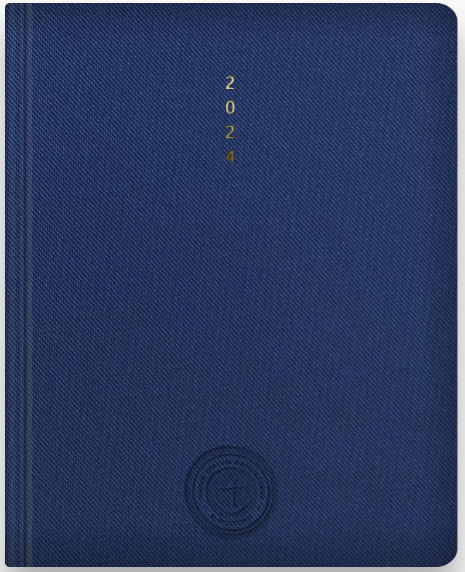 2.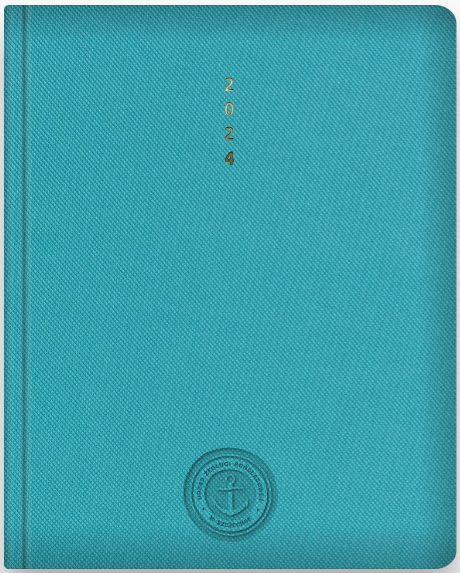 3.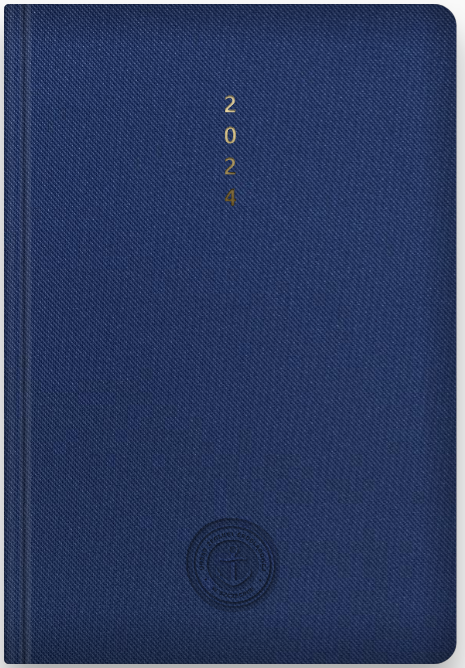 4.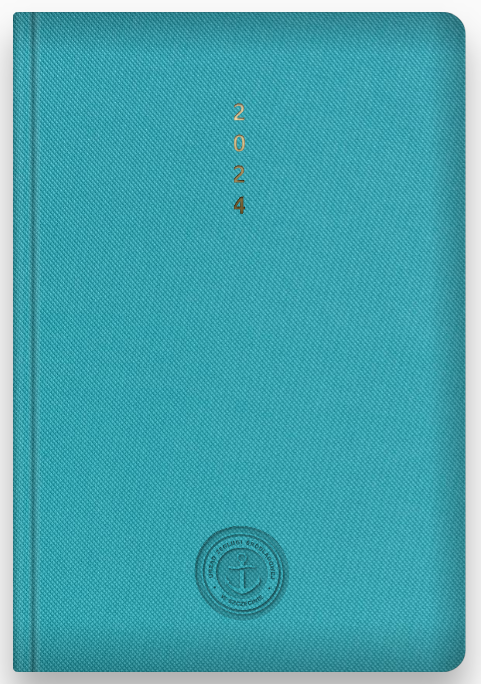 5.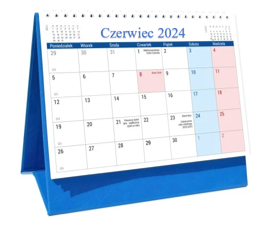 6.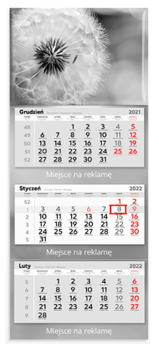 7.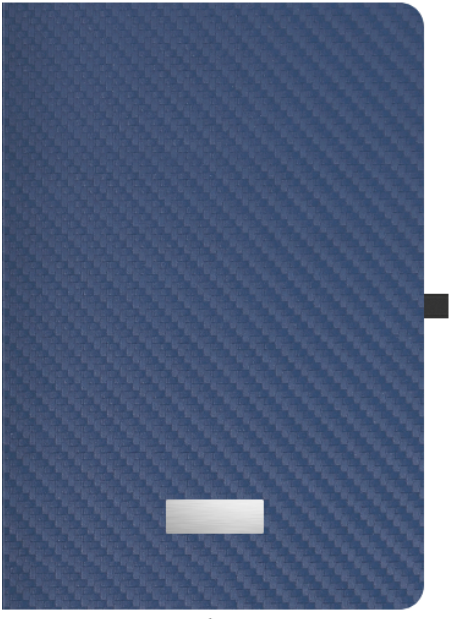 8.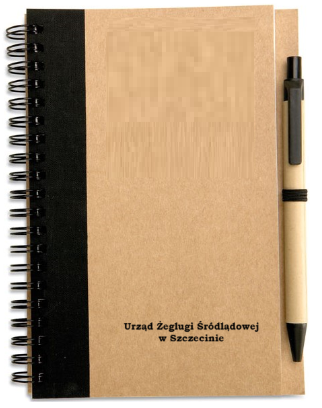 9.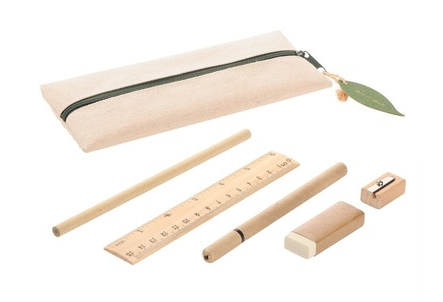 10.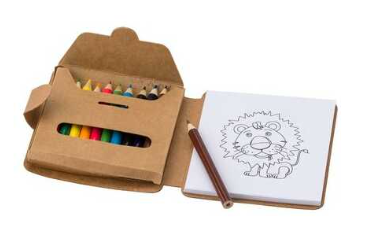 11.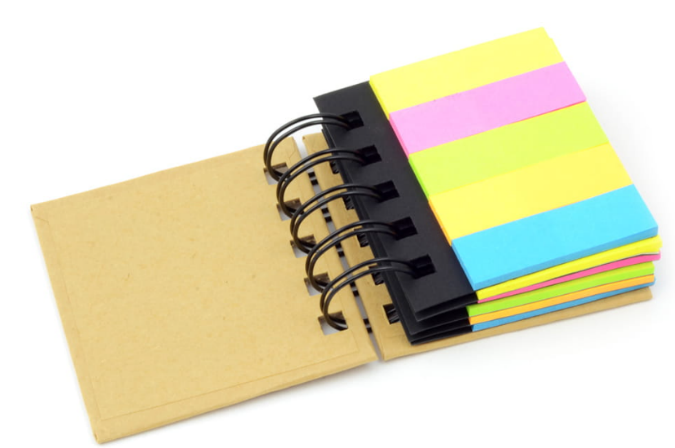 12.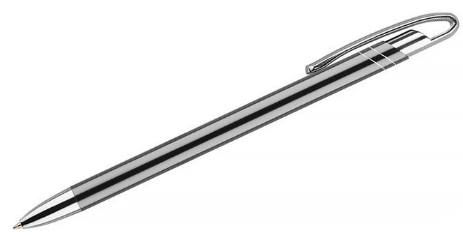 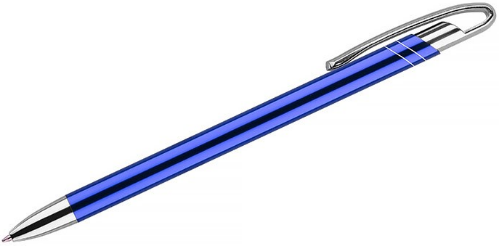 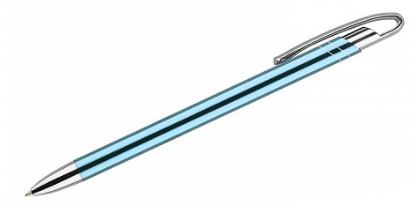 13.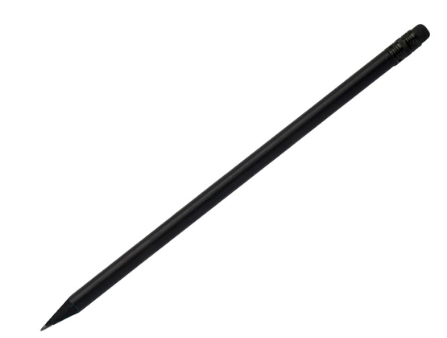 14.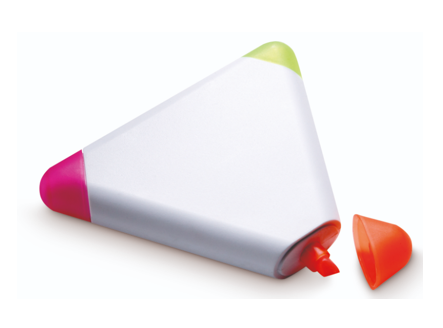 15.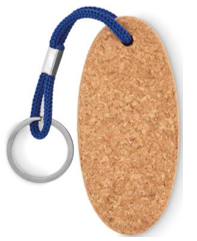 16.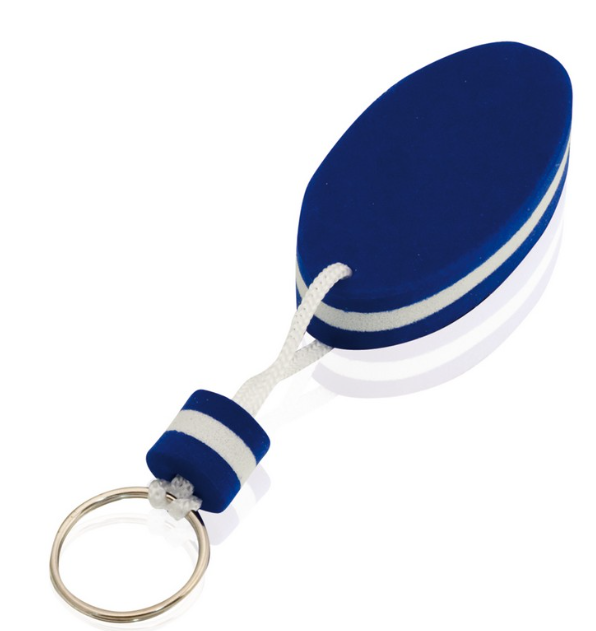 17.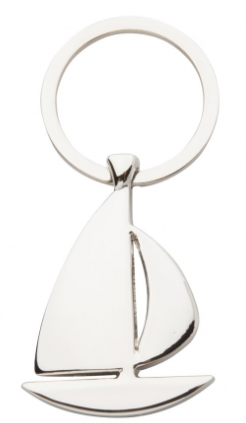 18.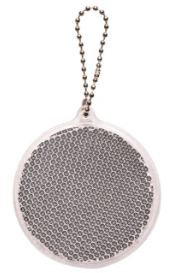 19.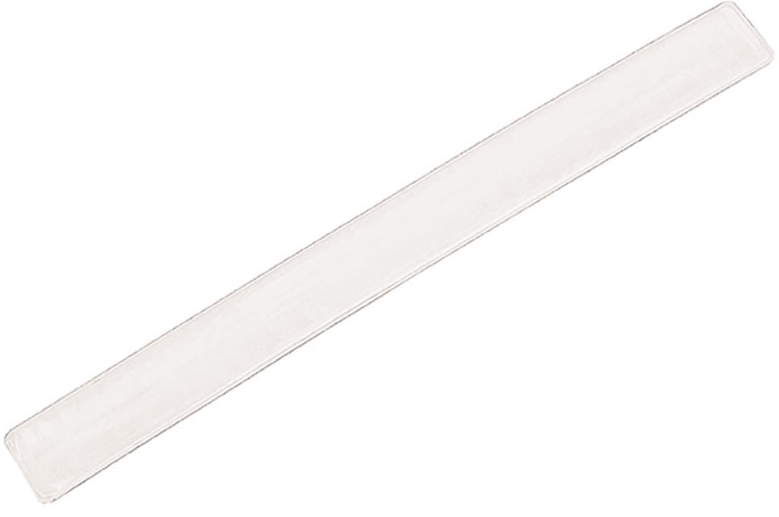 20.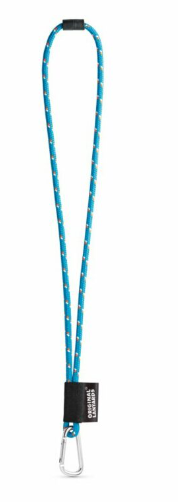 21.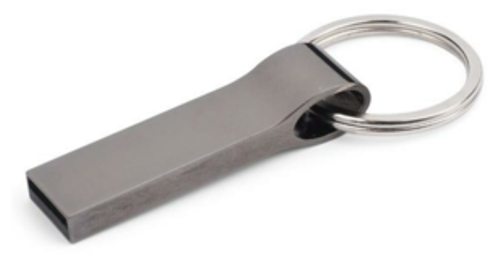 22.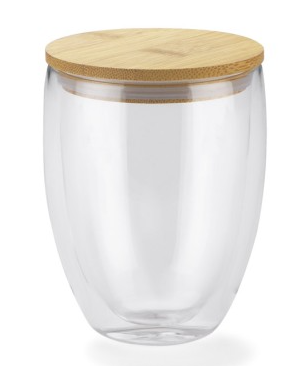 23.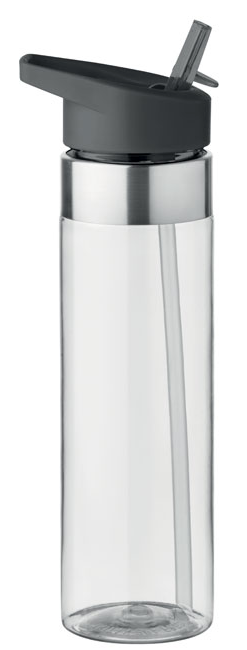 24.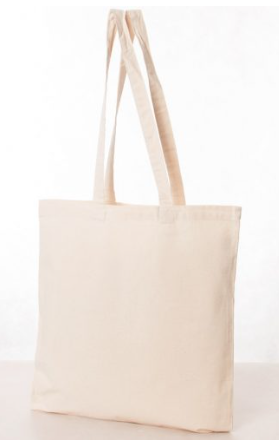 25.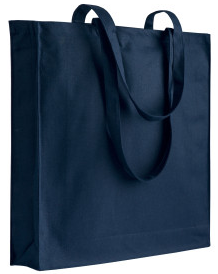 26.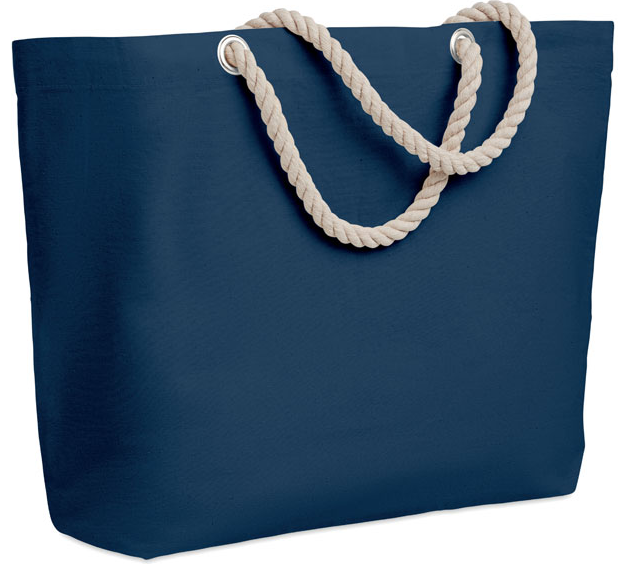 27.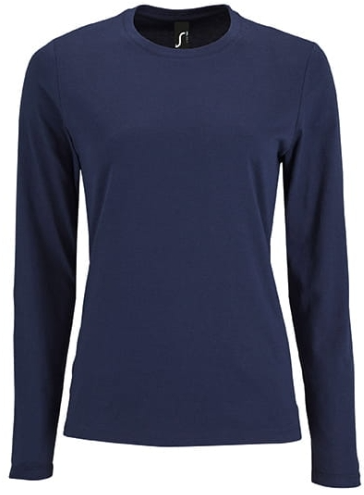 28.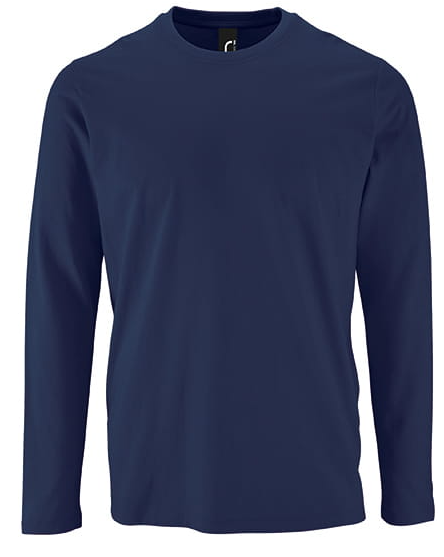 29.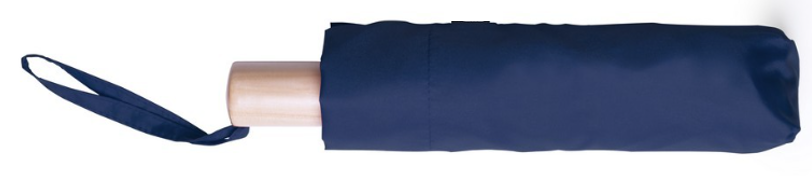 